            Чтение –основа образования, развития и воспитания ребёнка                                                                             Шашерина Ирина Игоревна,                                                                             учитель начальных классов                                                                             МБОУ «Школа-лицей №2»                                                                             г. Армянска Республики КрымАннотация. Статья посвящена проблеме формирования у ребёнка потребности в чтении. Акцентируется внимание на пользе чтения для всестороннего развития личности. Показана роль семьи в приобщении малышей к книге. Даны рекомендации родителям по развитию читательского интереса у детей. Рассказывается о приёмах и упражнениях, используемых учителями начальных классов для достижения результативности в обучении чтению.Ключевые слова: ребенок, чтение, книга, слово, литературное чтение, родитель.Народная мудрость гласит: «Испокон века книга растит человека».Что такое чтение?Чтение — это вид речевой деятельности, который обеспечивает детям общение с самыми разными замечательными людьми через созданный ими текст. Это формирование у ребёнка желания и умения выбрать себе собеседника.От качества читательской деятельности ребёнка, от его желания или нежелания учиться читать, от умения найти свой круг чтения во многом зависит успех его настоящего и будущего, поиск своего места в жизни. [4] В формировании личности человека и в воспитании гражданина огромное значение имеет приобщение детей к чтению. Чтение – это главное умение человека в жизни, без которого он не может постичь окружающий мир.   В недалеком прошлом чтение книг считалось одним из существенных показателей общей культуры личности. Понимание литературного произведения через личные переживания возможно только тогда, когда с детства у ребенка развивают способности видеть, слушать и слышать, владеть словом, речью. [3]Значение книги в жизни человека огромно. В век высоких цифровых технологий человек просто не может обойтись без чтения. Вот уже на протяжении нескольких лет педагоги и родители говорят о том, что современные дети слишком мало читают. Действительно, кризис чтения во всем мире достиг угрожающего размаха, и наша страна (когда-то самая читающая в мире) не стала исключением. Правда, если раньше было очевидно, что читать необходимо, то сегодня не только сами дети, но и взрослые задают вопросом: «А не устарело ли чтение?» Действительно ли существует потребность в чтении сегодня, когда есть столько альтернативных способов получения информации? На самом деле сегодня чтение человеку еще нужнее, чем сто лет назад, и никакие другие информационные технологии его не заменят. [2] Масса профессий связана с чтением инструкций, договоров, деловых бумаг, что требует языкового развития.Какая польза от чтения для ребёнка? Каковы причины, по которым необходимо читать книги?Общение с книгой является источником развития интеллекта, творческого мышления, эрудиции. Литературные произведения помогают воспитывать в детях доброту, совесть, честность, чувства патриотизма, долга, чести, т.к. эти человеческие качества ценились, ценятся и будут цениться всегда. [3]Каждая прочитанная книга улучшает память, увеличивает словарный запас человека. Ребенок учится анализировать, сопереживать, развивается эмоционально. Прочитанные сведения лучше запоминаются. Чтение развивает воображение: ребенок сам представляет героев произведения. Успешность ребенка в учебе прямо зависит от его начитанности. Отсутствие интереса к чтению, замедленность процесса чтения приводит к тому, что процессы интеллектуальной деятельности тоже замедляются. Ребята медленнее прочитывают условие задачи, задание упражнения, забывают его суть раньше, чем начинают выполнять. [2]Педагоги знают, что у «начитанных» детей реже возникают проблемы с грамотностью в устной и в письменной речи, потому что во время чтения ребенок незаметно для себя усваивает законы литературного языка, учится не только говорить и писать, но и думать грамотно.Нет таких родителей, которые не хотели бы научить своих детей быстро и выразительно читать, привить интерес к чтению. Хорошая книга является и воспитателем, и учителем, и другом. Не зря во все времена великие люди призывали к чтению. [4] Известный педагог В.А. Сухомлинский говорил, что нельзя быть счастливым, не умея читать. Тот, кому недоступно искусство чтения, – невоспитанный человек, нравственный невежда. [6]Чтение играет важную роль в жизни ребёнка. Его роль так велика, что её нельзя недооценивать. Хорошо читающий ребёнок прекрасно решает задачи, быстро ориентируется в выполнении упражнения, у него не возникают трудности в пересказе любого текста, в написании сочинений. Но мало научить ребёнка читать, ему необходимо привить любовь к чтению [4]Известно, что интерес к книге у нынешних детей недостаточен. Причины разные. Влияние на детей сегодня оказывают средства информации (телевидение, кино, Интернет). СМИ сейчас заменяют книгу как источник информации, а развивающаяся быстрыми темпами индустрия развлечений вытесняет книгу как форму досуга. Если у ребёнка слёзы и капризы, 
Не берите, мамы, в помощь телевизор. 
Малыш не разберётся, что там, на экране, 
И добрей, и лучше от него не станет. 
И не упустите в этой жизни мига: 
Покажите детям, что такое книга.Влияние телевидения на детей резко отличается от влияния на психику взрослых. Дети не всегда могут отличить ложь от правды. Они доверяют всему, что видят на экране. Ими легко управлять, манипулировать их чувствами, эмоциями.Неоднозначное влияние на детей оказывает и компьютер. С одной стороны, через Интернет он открыл ребенку доступ к мировым запасам информации, а с другой -  дети играют только в игры, причем самые примитивные, которые развивают только быстроту реакции. [2]Как же в этой ситуации воспитывать интерес к чтению? Большое место в решении этой проблемы занимает чтение в семье. Самостоятельное чтение ребёнком книг открывает ему глаза на мир, доставляет много впечатлений, заставляет задумываться над жизненными вопросами. Умная книга может сильнее воздействовать на ребёнка, чем беседа или рассказ взрослого. Во время чтения ребёнок остаётся наедине с самим собой. То, о чём он читает, глубже им переживается, он может вернуться к понравившемуся ему эпизоду, к полюбившемуся герою. При совместном чтении семья имеет возможность оказывать влияние на формирование у ребёнка культуры чувств, умения радоваться, печалиться. [4]Как же в семье следует приобщать ребёнка к книге?Для того, чтобы ребенок полюбил чтение, важно создать свою собственную библиотеку. В ней могут быть книги, помогающие в ежедневном труде: словари, энциклопедии, научно-популярная литература, периодические издания. Также важно приобретение любимых книг, прочитанных и ставших любимыми.Родители должны сами знать детскую литературу, чтобы помогать развитию детей. Приобщение детей к чтению следует начинать с выбора литературы. Это, прежде всего, детская классика: А.Барто, К. Чуковский, С. Маршак, Б. Заходер, В. Берестов, Н.Носов и др. Когда у ребенка начнут возникать вопросы о разных явлениях, предметах, зарождаться интересы, увлечения – пришло время познакомить их с научно-популярной литературой. Здесь родители могут обратиться к детской научно-познавательной литературе – книгам М. Пришвина, Е. Чарушина, В. Бианки и др. Сейчас в магазинах, библиотеках есть много интересных книг энциклопедического характера: «Все обо всем», «Я познаю мир», «Моя первая энциклопедия» и др.Ребенка следует записать в городскую детскую библиотеку. В домашней библиотеке ребенка старшие могут показать, как следует располагать книги (по тематике, по жанрам, по авторам), как делать закладки. Если семья выписывает периодические издания, можно начать сбор вырезок по интересующим детей вопросам: о животных, о спорте, растениях и т.д. Также важно, чтобы у ребенка воспитывалось бережное отношение к книге, чтобы он следил за порядком в своем книжном уголке. В некоторых семьях есть традиция сохранять полюбившиеся детские книги. У этих книг жизнь может быть долгая: их читали бабушка, дедушка, папа, мам, а теперь они стали друзьями ребенка. Детей и родителей сближает совместная покупка книг, их ремонт, совместное чтение и обсуждение прочитанного. [2] Ребёнок должен видеть любовь к книгам, к чтению всех членов семьи. Тогда и для него встреча с книгой будет радостной. Приобщение ребёнка к чтению будет более успешным, если в семье сложится замечательная традиция коллективного чтения книг вслух, обсуждение прочитанных произведений. Еще в дошкольном возрасте ребёнок ходит за родителями с просьбой почитать. Не стоит отмахиваться от него, говоря: «Как же ты мне надоел со своими книжками! Как будто у меня других дел нет!» Раздражительный тон отца или матери может задержать процесс воспитания у ребёнка любви к книгам, а иногда и отлучить его от чтения на долгое время. [6] Доказано, что чем раньше начинаешь приучать ребёнка к тому или иному виду деятельности, тем лучше будет результат. Чтобы добиться результата, необходима система.
Начало этой системы - в семье. Недаром ещё в 16 веке были написаны строчки: "Ребёнок учится тому, что видит у себя в дому, - родители пример ему". И если родители - люди грамотные и думающие, то они первыми начнут работу по формированию интереса ребёнка к книге. Как они это могут сделать?Рекомендации для родителей по развитию читательского   интереса у детей.Наслаждайтесь чтением сами (цитируйте, смейтесь, заучивайте отрывки, делитесь прочитанным...) и выработайте тем самым у детей отношение к чтению, как к удовольствию. Устраивайте семейные чтения.Берите с собой детей в библиотеку и учите пользоваться её фондами. Читайте детям вслух с самого раннего возраста. Не подменяйте истинное знакомство с книгой прослушиванием аудиозаписей сказок. Устраивайте дома дискуссии по прочитанным книгам. Сделайте чтение увлекательным занятием: покажите, что книги полны превосходных идей, которые дети могут использовать в своей жизни.Показывайте, что вы цените чтение: покупайте книги, дарите их сами и получайте в качестве подарка, выбирайте книги яркие по оформлению и интересные по содержанию.Не спешите отвечать на детские вопросы, лучше посоветуйте поискать ответы в книгах самостоятельно.Подпишитесь на журналы для ребёнка с учётом его интересов.Пусть дети сами выбирают себе книги и журналы. Рекомендуйте своему ребенку книги своего детства, делитесь своими детскими впечатлениями от чтения той или иной книги, сопоставляйте ваши и его впечатления.Поощряйте чтение.Собирайте дома различные словари, чтобы выработать у ребенка привычку обращаться к ним и работать с ними.Играйте в настольные игры, которые предполагают чтение.Пусть ребёнок читает вслух маленьким детям или кому-нибудь из домашних.Собирайте книги на темы, которые вдохновят детей ещё что-то прочитать об этом (книги о динозаврах, космических путешествиях и т. д.).Если дети посмотрели интересную передачу по телевизору, достаньте книгу на эту тему.Организуйте домашнюю детскую библиотечку.Предложите детям до или после просмотра фильма прочитать книгу, по которой поставлен фильм.Для того чтобы ребенок наглядно видел свой рост в овладении техникой чтения, отмечайте рост, сравнивайте сегодняшние результаты со вчерашними, радуйтесь каждому его шагу вперёд, каждому успеху. [3]Родителям предлагается создать такую атмосферу, в которой общение с книгой у ребёнка вызывало бы только положительные эмоции, было бы связано с получением удовольствия от такого общения. Для преодоления утомляемости во время чтения можно использовать игровые приёмы, физкультминутки. В обращении с ребёнком надо помнить народную мудрость: «Кто не возьмёт лаской, не возьмёт и строгостью». Каждая семья может найти время и возможности для семейного чтения.Воспитание сознательного читателя – одна из важнейших задач обучения детей младшего школьного возраста. Цель учителя – научить ребенка любить книгу и понимать ее. Только таким образом можно воспитать человека грамотного, интеллектуального, развитого. Ориентация современной школы на гуманизацию процесса образования и разностороннее развитие личности ребенка предполагает необходимость гармоничного сочетания учебной деятельности с творческой, связанной с развитием индивидуальных задатков учащихся, их познавательной активности, способности самостоятельно решать нестандартные задачи.За последние годы в методике обучения литературному чтению появилось немало подходов и идей. Они позволяют заинтересовать учащихся чтением, создают атмосферу поиска, расширяют границы творческой активности школьников. От умения читать зависит успех ученика и его желание учиться. Только чтение способно привить ребенку навык самостоятельного мышления, расширить словарный	 запас и сформировать способность к абстрактным умозаключениям. В настоящее время задачи курса литературного чтения соответствуют главному требованию Госстандарта – воспитание всесторонне развитого, образованного и конкурентно успешного гражданина России. На уроках литературного чтения применяются приёмы, направленные на формирование познавательного интереса и осознание прочитанного, совершенствование речевых умений:Приемы активизации сотворчества читателя, задачи которых связаны с пробуждением у школьников сопереживания, с активизацией мыслительной деятельности, воображения, словарного запаса;Подбор музыкального произведения к тексту, чтение на фоне музыки;Приемы постижения авторской позиции (работа над словом-образом, сопоставление частей или различных элементов художественного текста, рассмотрение связей пейзажа с текстом, наблюдение над языком произведения, составление плана, рисование картин);Конкурс на лучшего чтеца, когда весь класс выступает в роли жюри;Словесное рисование (прием цветовой гаммы, суть которого показать, что чувствуешь);Составление кроссвордов, викторин после изучения произведения или раздела;Работа над графическими иллюстрациями в роли художника («Если бы я был художником»);Тестирование, защита рисунков, использование учителем изображений графической мимики. [5]Учителя начальных классов для достижения результативности в обучении чтению используют различные приёмы и упражнения:Жужжащее чтениеЧем чаще ребенок читает, тем лучше у него это будет получаться. Рекомендуется проводить пятиминутки в качестве дополнительного чтения на каждом уроке в течение школьного дня. Это поможет достичь лучшего результата. Контроль или обсуждение содержания прочитанного не нужен. Этот прием используется только с целью увеличения времени для ежедневного чтения. Работа с таблицами слогов Для повышения скорости чтения необходимо тренировать учащихся воспринимать слог как основу прочтения слова. Детям можно предложить следующие задания:найти в таблице указанный слог;прочесть строчку или столбец с определенной буквой;произвольно прочитать слоги;послогово показать слово в таблице.Сначала можно использовать таблицы с простыми слогами, а затем переходить к более сложным, состоящим из трех-четырех букв. Таблицы ШультеВ Таблицах Шульте указаны числа от 1 до 30, расположенные в хаотичном порядке. Школьникам необходимо за 30 секунд отыскать и указать по порядку каждое число. Через несколько дней предлагается другой вариант таблицы.Найди словоСуть этого упражнения аналогична предыдущему. На листе бумаги нужно в произвольном порядке написать несколько разных, не очень длинных слов. Задание для школьников — как можно быстрее отыскивать на листе слова, которые поочередно будет называть учитель.Пирамидки словДля данного упражнения слова нужно записать в столбик, начиная со слова с наименьшим количеством букв. Каждое слово делится на две части, которые записывают на некотором расстоянии друг от друга. На каждой последующей строчке это расстояние увеличивается.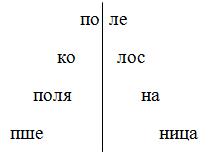 Первый — последнийДля этого упражнения можно использовать любой текст. Детям нужно читать только первый и последний слог в каждой строчке.Рамка для чтенияДля данного упражнения необходимо подготовить полоску картона с прорезью, высота которой чуть больше высоты букв в учебнике. Ширина должна быть небольшой, примерно на 3 – 4 буквы. В процессе чтения ребенок перемещает эту рамочку по тексту. Через определенное время ширину рамки нужно постепенно увеличивать.Со временем дети запоминают многие слова, которые часто встречаются в текстах, и воспринимают их как единое целое. Они уже не читают такие слова, а называют сразу. Подобное умение заметно экономит время при чтении. «Молния»Учащимся на очень короткое время показывают слово, их задача – прочитать его. Для лучшего эффекта можно дополнительно попросить написать данное слово после того, как оно исчезнет.  «Буксир»Используется для увеличения темпа чтения. В качестве ведущего может выступать учитель или ученик с высокой техникой чтения. Он читает текст, а остальные должны стараться успевать читать за ним. Такое упражнение можно проводить для всего класса или в парах. Еще один способ — делать во время чтения ошибки. Те, кто читают «на буксире», должны их замечать и исправлять. «Спрятанные буквы»Улучшению техники чтения способствует развитие умения предугадывать слова, а не прочитывать их побуквенно. Для этого можно предлагать такие задания:слова с пропущенными буквами — на карточке слово, в котором несколько букв отсутствуют; слова с кляксами — на карточке написано слово, часть которого закрыта пятном;разрезанное слово — карточку с написанным словом разрезают вдоль и предлагают детям прочитать слово или по верхней, или по нижней его части (слово можно не разрезать на части, а закрыть его половину линейкой); «Скороговорка»Для увеличения скорости чтения можно предлагать ребенку небольшой текст для прочтения его в темпе скороговорки. Читать текст надо несколько раз подряд, постепенно ускоряясь. Ученику необходимо объяснить, что при выполнении этого упражнения не требуется следить за выразительностью чтения. «Повторное чтение»Данный прием предполагает многократное прочтение текста. Детям для чтения дается 1 минута. Затем нужно подсчитать количество слов, которые они успеют прочитать за отведенное время. После этого такое задание выполняется еще пару раз. Результаты будут постепенно улучшаться, и это позволит ребенку поверить, что он может читать быстрее. «День — ночь»В процессе чтения необходимо сохранять концентрацию внимания и уметь хорошо ориентироваться в тексте. Для тренировки этих навыков школьникам предлагается читать с соблюдением команд. Как только учитель произносит: «День!» — дети приступают к чтению. Услышав команду «Ночь!»  все закрывают глаза. Затем снова звучит слово «День!». После этого нужно найти глазами место в тексте, на котором остановились, и продолжить чтение. Следить по тексту пальцем нельзя.«Губы»При внешнем проговаривании скорость чтения замедляется. Поэтому детей следует также учить читать молча, без внешних признаков проговаривания. В ходе чтения, когда учитель даст команду «Губы!», школьники должны начать читать «про себя». При этом им нужно прижать палец к сомкнутым губам, чтобы не давать им шевелиться. После команды «Вслух!» палец следует убрать и перейти к чтению вслух.   «Эмоции»Развивает умение читать выразительно и передавать голосом чувства и эмоции. Задача – прочитать пословицу (скороговорку):спокойно;радостно;громко;тихо;грустно;с раздражением;со страхом;с издевкой;со злостью. [1]Кроме того, параллельно с увеличением скорости чтения и работой над выразительностью, обязательно нужно уделять внимание развитию осознанности чтения, приучать детей читать правильно, без ошибок.  Заниматься нужно регулярно, каждый день, понемногу. Это главное правило!Не научившись как следует читать, ни один человек в мире не стал творческой личностью: самобытной, думающей о жизни, стремящейся по своим силам ее создавать.Пусть совместные старания родителей и учителей, их силы и труд, направленные на воспитание у детей интереса к чтению, дадут добрые всходы. Список использованной литературы:  Гладко, М. 10 приемов и упражнений для тренировки техники чтения. Рекомендации учителям начальных классов [Электронный ресурс] / М. Гладко. - Электрон. текстовые дан. – Нижний Новгород, Педагогическое сообщество Екатерины Пашковой — PEDSOVET.SU, 2018. – Режим доступа: https://pedsovet.su/metodika/6906_uprazhnenia_dla_techniki_cheniaДереклеева, Н.И. Новые родительские собрания. 1-4 классы: методика подготовки, новые сценарии, возрастные особенности учащихся, тренинги, тесты / Н. И. Дереклеева. - 2-е изд. - Москва: ВАКО, 2008. - 334 с. Дмитриева, В.А. Проблемы чтения младших школьников и пути их решения [Электронный ресурс] / В.А. Дмитриева. - Электрон. текстовые дан. – Псков: Библиотека ПОИПКРО, 2018. – Режим доступа: https://www.sites.google.com/site/bibliotekapoipkro/Home/napravlenia-raboty/skolnomu-bibliotekaru/problemy-ctenia-mladsih-skolnikov-i-puti-ih-reseniaКирсанова, Л.С. Доклад «Роль чтения в развитии младших школьников» [Электронный ресурс] / Л.С. Кирсанова. – Электрон. текстовые дан. – Смоленск: [б.и.], 2019. – Режим доступа: https://multiurok.ru/files/doklad-rol-chteniia-v-razvitii-mladshikh-shkolniko.htmlРыжова, Н.С. Роль читательской деятельности в интеллектуальном развитии младших школьников [Электронный ресурс] / Н.С. Рыжова. - Электрон. текстовые дан. – Новотроицк, Образовательная социальная сеть «nsportal.ru», 2011. – Режим доступа: https://nsportal.ru/nachalnaya-shkola/chtenie/2011/09/07/rol-chitatelskoy-deyatelnosti-v-intellektualnom-razvitiiТаршина,З.А. Роль книги в развитии интеллектуальных умений учащихся младшего школьного возраста [Электронный ресурс] / З.А. Таршина. - Электрон. текстовые дан. – Москва: Фестиваль педагогических идей «Открытый урок», 2009. – Режим доступа: https://urok.1sept.ru/articles/526154